 	..................................................dnia……………. 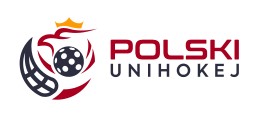 OŚWIADCZENIE ZAWODNIKA Ja niżej podpisany: Wyrażam zgodę na umieszczenie swoich danych osobowych w elektronicznym systemie ewidencji klubów i zawodników oraz na ich przetwarzanie zgodnie z treścią ustawy o ochronie danych osobowych z dnia 10 maja 2018 r. ( Dz.U. 2018 poz. 1000). Wyrażam zgodę na nieodpłatne, utrwalenie, wykorzystanie i powielanie moich zdjęć oraz nagrań video z moim udziałem, bez konieczności każdorazowego ich zatwierdzania, wyłącznie w celu promocji unihokeja, działalności Polskiego Związku Unihokeja oraz propagowania idei rywalizacji sportowej. Zobowiązuje się do przestrzegania postanowień statutu, regulaminów oraz uchwał Polskiego Związku Unihokeja i IFF. Potwierdzam własnoręcznym podpisem prawdziwość podanych informacji. 	 	 	 	…………………………………………………………………… 	 	 	 	            Czytelny podpis zawodnika  jeżeli jest pełnoletni 	 	 	 	……………………………………………………………………                                  Czytelny podpis matki (opiekuna), jeżeli zawodnik  jest niepełnoletni  ……………………………………………………………………  Czytelny podpis ojca (opiekuna), jeżeli zawodnik  jest niepełnoletni 